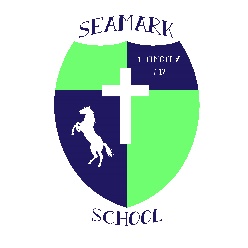 2015-16 Tuition and Fee ScheduleSeamark Ranch School only accepts full-time students. All fees are non-refundable.Registration Fee:	Payable at the time of registration, this fee is refundable ONLY if the applicant is not accepted by the school. Students entering the school later in the year, are responsible for 100% of the fee. No place will be held for a student without receiving the registration fee.	Registration fee for returning students is due by July 15, 2015.Tuition Fee:Tuition is payable on or before the first of the month, and is due in 10 equal installments, August through May. There will be no refund of tuition payments. If unpaid by the 5th of the month, a $10.00 late fee will be charged. An additional $15.00 will be assessed if not paid by the 10th of that month. Failure to pay by the 15th of the month may result in the student being dismissed from Seamark Ranch School.Grade LevelRegistrationTuitionTotal No fee for students who ended 2014-15 at Seamark school.Due: On or before the first of the month. Late fees incur after the 5th of the month.K - 12$100.00 Due:July 15, 2014$5,650.00 which can be broken into 10 payments of $565 each.$5,750.00